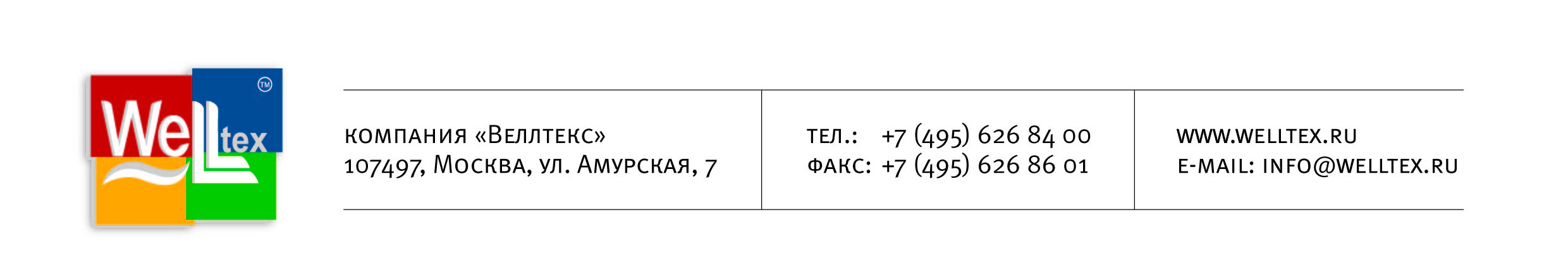 Уважаемые, дамы и господа!Компания  Веллтекс предлагает  Вам комплекс товаров для организации праздников.Наши преимущества:Наличие уникальных продуктов и эксклюзивных брендов, по которым мы можем предложить лучшие цены;Собственное производство молний, резинки, корсажа, упаковочных пакетов, этикеток; покраска  и гравировка пуговиц позволяют нам выполнять специальные заказы наших клиентов;Разработка и изготовление лекал под заказ;Сервисное гарантийное обслуживание оборудования в т.ч. пусконаладочные работы;Индивидуальный подход для комплексных клиентов;Гибкая система скидок.В предложении указана базовая цена на самый дешёвый товар в категории.  Мы  заинтересованы в комплексном обслуживании наших клиентов и постоянно работаем над ценами и расширением нашего ассортимента. В зависимости от объёмов и комплексности закупки может предоставляться дополнительная скидка.Надеемся, что наше предложение заинтересует Вас, и мы станем с Вами друзьями и деловыми партнерами.Задать вопросы и получить подробную консультацию вы можете по телефону ________________Или электронной почте _____________________	С уважением,	Менеджер отдела продаж 	_______________________ГРУППА ТОВАРАФОТОЦЕНАИНФОРМАЦИЯТКАНИ И ДРУГИЕ МАТЕРИАЛЫ ДЛЯ ДЕКОРИРОВАНИЯТКАНИ И ДРУГИЕ МАТЕРИАЛЫ ДЛЯ ДЕКОРИРОВАНИЯТКАНИ И ДРУГИЕ МАТЕРИАЛЫ ДЛЯ ДЕКОРИРОВАНИЯТКАНИ И ДРУГИЕ МАТЕРИАЛЫ ДЛЯ ДЕКОРИРОВАНИЯОрганза_22-30 гр/м2, FANHANGСетка_ 19-90 гр/м2_Мягкая, Жесткая Люрекс,Шифон 90_110 гр/м2 гладкокрашенный, набивной, Stretch ,цветнойТафта_150 гр/м2_280 см_Однотонная_Вуаль JINJIA (300см)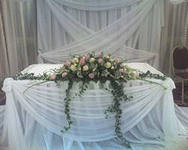 от 63 руб./м.п.от 53 руб./м.п.от 76,6 руб./м.п.от 176,4 руб./м.п.от 57,61 руб/м.п.Органза, шифон, сетка, тафта – это декоративные материалы, используемые для оформления не только стен или окон, но и украшения колонн, лестниц и прочих деталей интерьера к торжеству.  Широкий ассортимент цветов и плотностейАтлас_170 гр/м2_280 см, Атлас стрейч LIY Однотонная Aтлас (satin)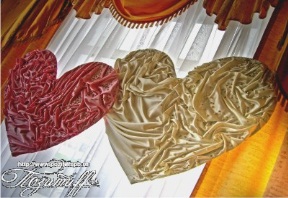 от 75 руб./м.п.от 45,3 руб./м.п.Атлас - ткань с блестящей и гладкой поверхностью, используется в оформлении стульев либо столов.Широкий ассортимент цветовБархат стрейч JIA (ткань костюмная _ бархат)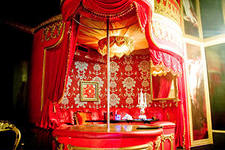 от 145 руб./м.п.Оформление зала при помощи бархата придаст помещению богатый и изысканный вид, им оформляют стены, украшают мебель, иногда - свободные пространства зала в виде занавесок. Широкий ассортимент цветов и плотностейКрепсатин_120 гр/м2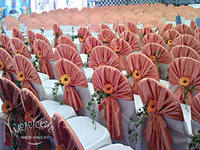 от 79,38 руб./м.п.Используется для драпировки стульев, столов и оформления стен. Хорошо держит складки, непрозрачна. Широкий ассортимент цветовСкатерная_192 гр/м2_155 см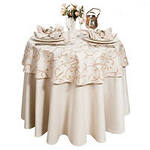 от 204,4 руб./м.п.Для оформления столов, стульев, салфеток. Широкий ассортимент цветовТкань подкладочная 170/180/ 190T 100%PE Taffeta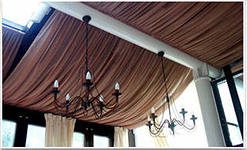 от 20 руб./м.п.Для драпировки потолков и стен, украшения различной мебели; широкий ассортимент цветовЛенты/тесьмы  декоративные :  Рюши, Шитьё, Тесьма "Вьюнчик", Лента бархатная, Лента капрон, Лента органза, Лента парча,  Ленты праздничные (свадебные, триколор и т.д),Тесьма декоративная, Волна с пайетками, Лента металлизированнаяЛента-люрекс шир 06-50мм цв  (уп 36ярд=32,9м) (металлизированные)Ленты атласные Veritas шир от 3-100мм в цвете (уп 30м)Бахрома, Кружево эластичное (стрейч), Кружево капрон, Кружево вязанное Х/БКружево вязаное ,гипюр, Кружево с пайетками, Косая бейка (атласная), Шнуры декоративные, круглые, плоские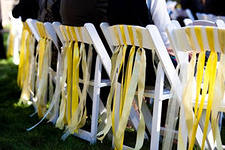 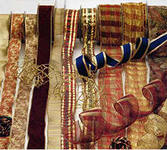 по запросу т.к. разнообразный товарИспользуются как элементы декорирования мебели, открыток, гирлянд из шаров, букетов, праздничного стола, стульев и т.д.Декоративные элементы, бисер, бусины, стразы, пайетки, украшения на булавке, клеевые вышитые аппликации, пришивные декоративные элементы и т.д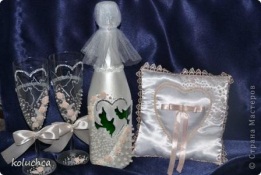 по запросуИспользуются для создания композиций и украшения бутылок, фужеров, стульев и т.д.Подхваты, кисти и тесьма для штор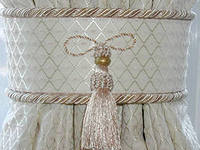 от 63 руб./шт.Используя данные аксессуары можно получить различные виды драпировок, а так же декорировать колонны в зале. Широкий ассортимент, разные видыНитяной занавес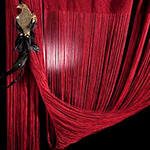 от 920 руб./шт.Служит для оформления стен, окон, деления на зоны. Не препятствует проходу людей сквозь него. Широкий ассортимент цветов и видовСпреи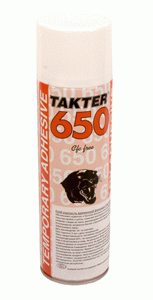 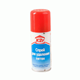 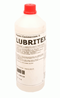 от 316 руб./шт.Спрей-клей временной фиксации д/вышивки, Спрей-пятновыводитель порошковый д/тканей, Спрей-смазка д/механизмов , широкий ассортиментНити швейные(Нити швейные 100% Полиэстер 40/2 и 50/2 намотка  400м /5000ярдов)Нити вышивальная 100% Полиэстер  намотка 1000м/200м Нить армированная 35ЛЛ  (боб 2500м/20боб/160боб) Красная нить, штНить армированная 45ЛЛ  (боб 2500м/20боб/160боб) Красная нить, шт)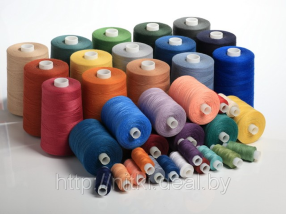 40/2 5000 ярдов от 47,5 руб./штПодходят как для ручных работ, так и для шитья на машинах . Широкая цветовая гамма, всегда в наличии.Лента Контакт(липучка) с липким слоем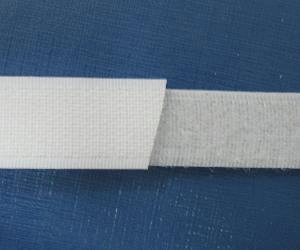 от 18,18 руб./мДля использования достаточно снять защитную плёнку и приклеить в нужное место. Работает как застёжка, можно прикреплять и откреплять ткань/предмет по необходимости.Шарики из синтепона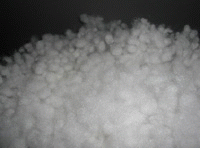 от 124,58 руб./кг.Используются для создания объёмных деталей. Так же в наличии шарики из ХоллофайберБулавки английские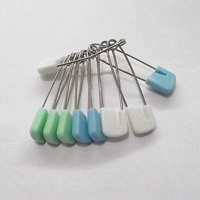 от 5 руб./уп.В наличии в т.ч. обычные булавки металлические цвет серебро и золотоБулавки заколочные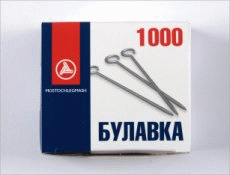 от 115 руб./уп 1000штВ наличие разные виды в т.ч. с цветным наконечником.Скотч, трансферы (двусторонний скотч)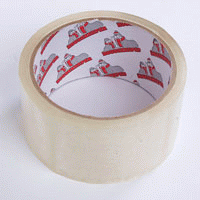 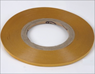 от 21,22 руб./шт.Так же в наличии стрейч-плёнка и шпагат. Двусторонний скотч, хорошо соединяет различные материалы. Различная ширина.ОБОРУДОВАНИЕ И ИНСТРУМЕНТЫОБОРУДОВАНИЕ И ИНСТРУМЕНТЫОБОРУДОВАНИЕ И ИНСТРУМЕНТЫОБОРУДОВАНИЕ И ИНСТРУМЕНТЫНожницы металлические, с золотыми ручками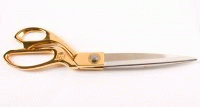 от 278,2 руб./шт.Подходят для разрезания различных материалов, в т.ч. красной ленты на церемониях.Наборы универсальных ножниц и прочие  виды ножниц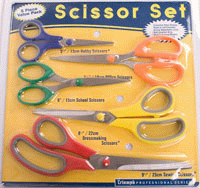 от 205,92 руб./уп.Широкий ассортимент , подходят для разных работ.Паяльник для крепления страз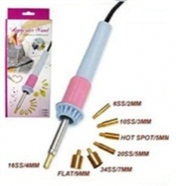 от 750 руб./шт.Имеет 7 насадок, с ним вы можете декорировать любые поверхности и предметыТермоножи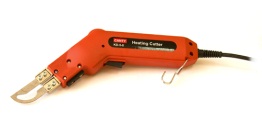 от 4 990 руб./шт.Для резки синтетических тканей с одновременной запайкой края тканиПистолет клеевой диам 11мм 60W MH-GG-D (JX-GG3)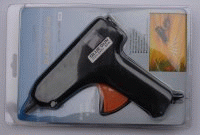 169,7 руб./шт.Позволит прикрепить декоративные элементы на любую поверхность. Так же в наличии клей пластиковый для пистолета.Ножницы электрические EC-1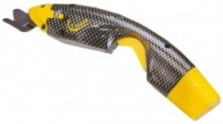 7 990 руб./шт. Беспроводные с аккумулятором, быстро и качественно разрежут любую тканьМашины раскройные осноровочные 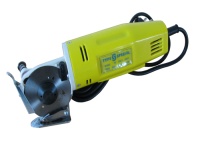  от 2 990 руб./шт.Для разрезания тяжёлых тканей Отпариватели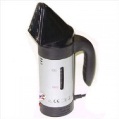 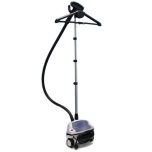 от 2 222 руб./шт.Отпариватель может легко удалить складки на ткани. Под действием пара волокна тканей не растягиваются и не сжимаются, а приобретают объемность, эластичность и первоначальный блеск. Этикет-пистолет стандартный S Veritas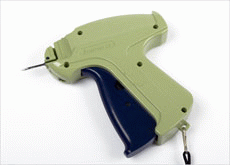 145 руб./шт.Быстрое соединение ткани и складок пластиковой скрепкой для временной и постоянной фиксации. В наличии биркодержатели и иглы к пистолету.Бытовые швейные машины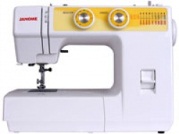 от 4530 руб./шт.Для соединения деталей кроя. От 8ми видов строчек, в наличии большое количество моделей. Бытовые оверлоки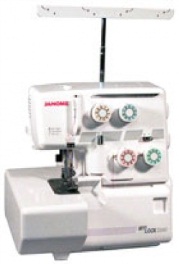 от 9093 руб./шт.Обработка срезов ткани.     3-х/4-х ниточные оверлоки. Диапазон ткани от шифона до драпа. В наличии большое количество моделей.Бытовые вышивальные машины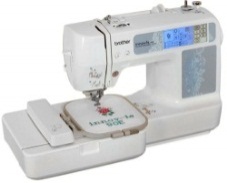 от 17 500 руб./шт.Вышивка на ткани, позволяет сделать тематическое декорирование, для конкретного торжества.Бытовые швейно-вышивальные машины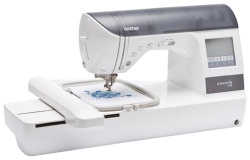 от 43 950  руб./шт. Может выполнять обычные строчки и вышивку. от 475 встроенных строчек.Промышленные швейные машины челночного стежка одноигольные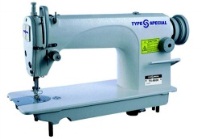 от 10 640 руб. за комплектДля стачивания материалов при больших объёмах ткани.В наличие более 10 моделейПромышленные оверлоки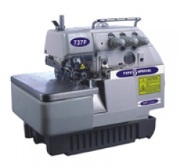 от 16 450 руб. за комплектДля обработки срезов тканей при большом объёме работы. В наличии более 10 моделей.Иглы для ручных работ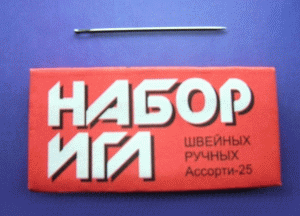 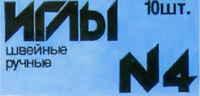 от 6,60 руб./уп.Швейные, штопальные, вышивальные, для кожи, валяния и т.дИглы для бытовых и промышленных швейных машин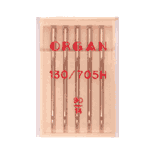 от 45 руб./уп.5шт.Универсальные и прочие для всех типов тканей, DBx1 (75-90), DCx27 (9-14)Рулетки, сантиметровые ленты,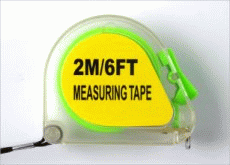 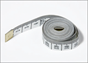 от 12,8 руб./шт.Широкий ассортиментФломастер закроечный исчезающий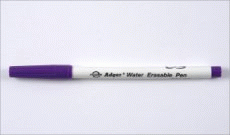 от 36 руб./шт.Широкий ассортиментШила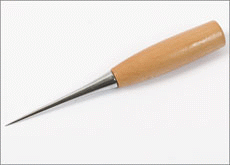 от 9 руб./шт.Широкий ассортимент